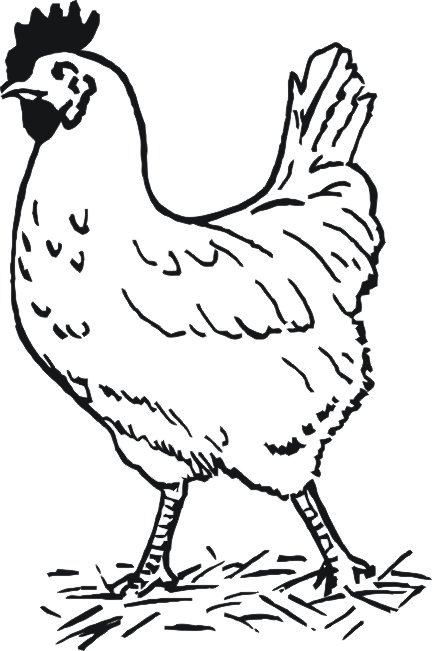 www.kuricebromova.comProdej Kuřicrůzných barevv neděli 4.7., 18.7., 1.8., 15.8. a 29.8. 2021stáří: 16 - 22 týdnů       cena: 170 - 220 Kč/kus (neúčtujeme dopravné)Boršov			(jednota)	8:00 hod.		Rozstání	(aut.zast.)	10:00Útěchov		(aut.zast.)	8:10			Radkov	(obchod)	10:10Přední Arnoštov	(aut.zast.)	8:20			Linhartice	(pož.zbroj.)	10:25Pacov			(aut.zast.)	8:25			Gruna		(obchod)	10:35Městečko Trnávka	(prům.zboží)	8:35			Borušov	(o.ú)		10:45Mezihoří		(aut.zast.)	8:45		Dětřichov u M.Třebové	 (aut.zast.)	10:55Petrůvka		(aut.zast.)	8:50			Staré Město	(o.ú.)		11:05Plechtinec		(aut.zast.)	8:55			Radišov	(aut.zast.)	11:15Stará Roveň		(aut.zast.)	9:00			Rychnov n/M.	(o.ú.)		11:25Pěčíkov		(aut.zast.)	9:10			Mladějov	(o.ú.)		11:35Vranova Lhota	(o.ú.)		9:20			Kunčina	(o.ú.)		11:55Bohdalov		(aut.zast.)	9:35			Nová Ves(všechny aut.zast.)	12:00Malíkov		(obchod)	9:50Kuřice prodávám již 27 let, a jsou pouze z českých veterinárně kontrolovaných chovů.Bližší informace na tel.č.:774/932 904 - Miloslava Bromová, Seč 318. Prodejna: Vinice 62, u Čáslavi.www.kuricebromova.comProdej Kuřicrůzných barevv neděli 4.7., 18.7., 1.8., 15.8. a 29.8. 2021stáří: 16 - 22 týdnů       cena: 170 - 220 Kč/kus (neúčtujeme dopravné)Boršov			(jednota)	8:00 hod.		Rozstání	(aut.zast.)	10:00Útěchov		(aut.zast.)	8:10			Radkov	(obchod)	10:10Přední Arnoštov	(aut.zast.)	8:20			Linhartice	(pož.zbroj.)	10:25Pacov			(aut.zast.)	8:25			Gruna		(obchod)	10:35Městečko Trnávka	(prům.zboží)	8:35			Borušov	(o.ú)		10:45Mezihoří		(aut.zast.)	8:45		Dětřichov u M.Třebové	 (aut.zast.)	10:55Petrůvka		(aut.zast.)	8:50			Staré Město	(o.ú.)		11:05Plechtinec		(aut.zast.)	8:55			Radišov	(aut.zast.)	11:15Stará Roveň		(aut.zast.)	9:00			Rychnov n/M.	(o.ú.)		11:25Pěčíkov		(aut.zast.)	9:10			Mladějov	(o.ú.)		11:35Vranova Lhota	(o.ú.)		9:20			Kunčina	(o.ú.)		11:55Bohdalov		(aut.zast.)	9:35			Nová Ves(všechny aut.zast.)	12:00Malíkov		(obchod)	9:50Kuřice prodávám již 27 let, a jsou pouze z českých veterinárně kontrolovaných chovů.Bližší informace na tel.č.:774/932 904 - Miloslava Bromová, Seč 318. Prodejna: Vinice 62, u Čáslavi.